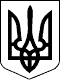 Дергачівська міська рада  VІІІ сесія VІІ скликанняРІШЕННЯВід 31 березня 2016 року                                                                                                      № 60Про затвердження технічної документації із землеустрою щодо встановлення (відновлення) меж земельної ділянки в натурі (на місцевості) для будівництва та обслуговування житлового будинку, господарських будівель і споруд, розташованої на території Дергачівської міської ради м. Дергачі, пров. Елітний, 5 (колишній пров. Енгельса) Дергачівського району Харківської області та передачу її у власність  гр. Ващенку А.П.	Розглянувши клопотання гр. Радченка Сергія Олександровича, що діє за довіреністю № 426 від 26.02.2016 р. гр. Ващенка Андрія Павловича який зареєстрований за адресою: Харківський р-н, с. Тернова, вул. Комсомольська, 101, про затвердження технічної документації із землеустрою щодо встановлення (відновлення) меж земельної ділянки в натурі (на місцевості), загальною площею , для будівництва та обслуговування житлового будинку, господарських будівель і споруд в м. Дергачі, пров. Елітний, 5 та передачу її у власність, Витяг з Державного земельного кадастру про земельну ділянку від 26.02.2016 року № НВ-6302475632016, Витяг з Державного реєстру речових прав на нерухоме майно про реєстрацію права власності, житловий будинок з надвірними будівлями від 09.04.2015 р. № 36123118, технічну документацію із землеустрою щодо встановлення (відновлення) меж земельної ділянки в натурі (на місцевості) для будівництва та обслуговування житлового будинку, господарських будівель і споруд, розташованої на території Дергачівської міської ради м. Дергачі, пров. Елітний, 5 (колишній пров. Енгельса) Дергачівського району Харківської області складену ПП «ТАЙГЕР ПРО», розпорядження № 12 Дергачівської міської ради «Про перейменування вулиць, провулків та в’їздів міста Дергачі» від 19.02.2016 р., керуючись ст.ст. 12,118,121,122,186 Земельного кодексу України, Закону України «Про внесення змін до деяких законодавчих актів України щодо розмежування земель державної та комунальної власності», ст.ст.25,26,59 Закону України «Про місцеве самоврядування в Україні», міська рада, -ВИРІШИЛА:Затвердити технічну документацію із землеустрою щодо встановлення (відновлення) меж земельної ділянки в натурі (на місцевості) для будівництва та обслуговування житлового будинку, господарських будівель і споруд, розташованої на території Дергачівської міської ради м. Дергачі, пров. Елітний, 5 (колишній пров. Енгельса) Дергачівського району Харківської області. Передати гр. Ващенку Андрію Павловичу у власність земельну ділянку з кадастровим номером 6322010100:00:003:1817, загальною площею  для будівництва та обслуговування житлового будинку, господарських будівель і споруд (присадибна ділянка), розташованої на території Дергачівської міської ради м. Дергачі, пров. Елітний, 5  (колишній пров. Енгельса) Дергачівського району  Харківської області.Гр. Ващенку А.П.:3.1. Оформити право власності на земельну ділянку відповідно до ст.ст. 125, 126 Земельного кодексу України.3.2. Забезпечити раціональне, ефективне та цільове використання земельної ділянки.4.	 Оподаткування проводити згідно діючого законодавства.Контроль за виконанням даного рішення покласти на депутатську комісію з питань аграрної політики, будівництва, житлово-комунального господарства та екології Дергачівської міської ради. Дергачівський міський голова                                                                О.В.Лисицький   